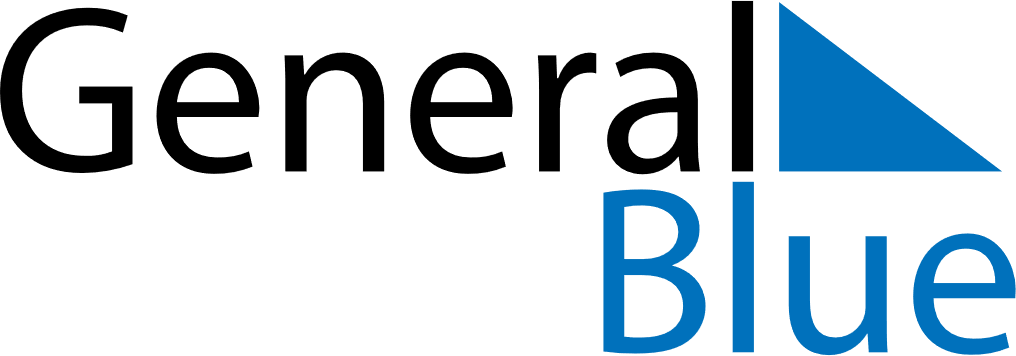 August 2022August 2022August 2022August 2022August 2022IcelandIcelandIcelandIcelandIcelandIcelandIcelandIcelandSundayMondayTuesdayWednesdayThursdayFridaySaturday123456Commerce Day78910111213141516171819202122232425262728293031NOTES